Rules1.The competition will be run strictly under British Riding Club Rules 2015 foreligibility etc. However, the format will differ as the competition is being run, solely on an all weather surface due to the weather/ground conditions.2. ALL HORSES/PONIES ENTERED FOR THE BRC QUALIFIER MUST HAVE A VACCINATION RECORD COMPLYING WITH BRC RULES. PLEASE EMAIL VACC RECORDS IN ADVANCE TO  area9vaccinations@outlook.com. CLUBS MUST PROVIDE THIS RECORD AND PASSPORT (or a copy) ON THE DAY OF THE COMPETITION, HANDED TO THE SECRETARY WITH THE COMPLETED PAPER DECLARATION FORM BEFORE THE 1ST RIDERS TIME. IT IS THE RESPONSIBILITY OF THE CLUBS TO ENSURE THESE ARE CORRECT. THE RECORDS OF THE 1ST AND 2ND PLACED QUALIFYING TEAMS/INDIVIDUALS WILL BE CHECKED BEFORE THE PRIZE GIVING. ANY INCORRECT RECORDS WILL RESULT IN DISQUALIFICATION.3. Declarations for the Area 9 qualifiers should be sent by email to jhowse@naf-uk.com by 7pm Tuesday 17 March. Only simple changes will be permitted after this date (i.e horse/rider replacing existing position in a team4. Entries will not be accepted without the correct entry fees. Cheques should bemade payable to “Wessex Gold RC”. Clubs should send a single Riding Club cheque.5. In the event of withdrawals, the organisers regret that they cannot refund entryfees after the close of entries.6. Hats and body protectors to current standards MUST be worn and fastened at all times when mounted. See note and BRC rulebook for details.7. BRC, Horse Events and Wickstead Horse Play Health and Safety guidelines apply at all times. For these to be effective, competitors and spectators are required to take due care at all times and to obey any notices or requests made by official stewards in the interests of their own and others safety.8. Neither WGRC, Horse Events and Wickstead Horse Play will hold themselves responsible for any accident to persons, property and/or horses. By entering this competition, competitors accept the risks involved in horse riding and competing..9. The Area Steward decision is FINAL.10. ONLY persons and horses competing may use the warm up facilities.11. Competitors are requested not to leave litter or muck out horse boxes in the box park.12. Horses must not be tied to horseboxes or trailers and left unattended.13. Only horses/ponies may compete which are 5 years old or above in the calendar year 2015.14. Objections to be made to the Secretary in writing within 10 minutes of the end of the class and accompanied by a £10 deposit.15. All persons attending the event will be deemed to have accepted these rules and conditions16.  All dogs must remain on leads17.  Please shut all gates as you enter and leave Wickstead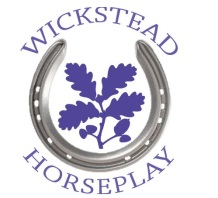 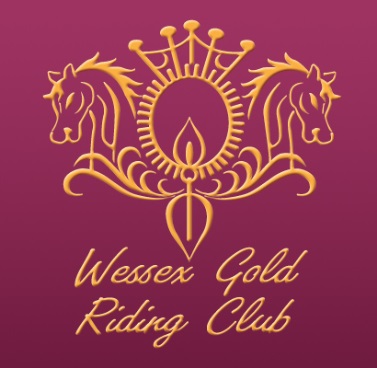 Festival of the Horse Challenge(Adapted to an all-weather surface)TEAM, INDIVIDUAL AND PAIRS QUALIFIERS Open to Junior and Senior members of affiliated Area 9 Riding ClubsPLUS UNAFFILATED CLASSES THAT ARE OPEN TO ALL80cms, 90cms and 1mEventers ChallengeSUNDAY 22ND MARCH 2015Held by permission of Wickstead Horseplay, Wickstead Farm, Eastrop, Highworth, Wiltshire, SN6 7PPENTRIES SECRETARYMrs Kelly-Ann Fusco 91 Dunnington Road, Royal Wootton Bassett, Swindon, Wilts, SN4 7EL  Tel : 07968 563196Closing date for entries: Friday 13th March 2015(Prelim entries to BRC Office by 27th February 2015.On site = Medical cover, Catering, Photographer.   Vet & Farrier on callParking may be limited so please park as directed and share transport if possible.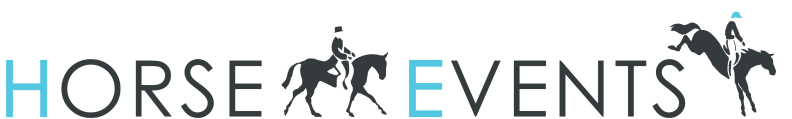 Qualifying prelim entries to be made using the official BRC Entry form or website by 27th February. Detailed entries to be sent to the Secretary on the BRC Area Entry form (from  BRC website under BRC Championships, then FOTH) by 13th March.  Unaffiliated entries to use the form attachedEach course will be set over a course of show jumps following straight into a course of Cross Country fences using the All weather Cross country loops at Wickstead HorsePlay. Each Cross Country section will consist of water, Ditch and Banks, the Course will be over an optimum Time as detailed.Dress: Cross Country attire or Hacking Jacket, Body Protectors are compulsory. No Fixed Peak hatsClass 1 – Unaffiliated 80cms (Average speed set at 350mpm)Class 2A – Area 9 90cms senior qualifier (SJ – 325mpm, XC – 375 mpm)Class 2B – Area 9 90cms Junior qualifier  (SJ – 325mpm, XC – 375 mpm)Class 2C – Unaffiliated 90cms  (SJ – 325mpm, XC – 375 mpm)Class 3A – Area 9 90cms senior pairs  (SJ – 325mpm, XC – 375 mpm)Class 3B – Area 9 90cms junior pairs  (SJ – 325mpm, XC – 375 mpm)Class 4A – Area 9 1m senior qualifier (SJ – 325mpm, XC – 375 mpm)Class 4B – Area 9 1m Junior qualifier (SJ – 325mpm, XC – 375 mpm)Class 4C – Unaffiliated 1m (SJ – 325mpm, XC – 375 mpm)Teams can consist of 4 riders, best 3 scores to count or Teams of 3 may compete, all 3 scores to count. Rosettes to be awarded 1st – 6th in each classIndividuals within teams also ride as individuals, and will be placed accordinglyENTRY FEE Class 1 = £25, all other classes £28 per entry, Pairs £40 (£20 each). Medical cover included.All cheques should be made payable to “Wessex Gold RC” and have the name of theteam(s) and club printed clearly on the reverse side. A cancellation fee may apply of up to 25% if the event is cancelled.TIMES - will be available on BRC Area 9 website, www.wessexgoldrc.co.uk , www.brcarea9.org.uk, and www.horse-events.co.uk on Friday 19th March.ELIGIBILITY AND RULES IMPORTANT Refer to current BRC rulebook for full details and READ back page of this schedule. Relevant date for age of Junior riders is under 18 on 1st Jan 2015IMPORTANT NOTES.As this competition is being run on an all-weather surface the XC speeds are based on BE JAS speeds rather than the Challenge speeds in the rulebook, in the interests of safety. A separate arena is provided as a warm up area . Horses/ponies can compete at the equivalent event on Wickstead Horseplay but must not have schooled over the permanent XC fences within the preceding 5 days of the competition (rule HT 1.1)Hats and body protectors must be checked before mounting. Bring to the Secretary when you collect your number (Qualifiers only). See current rulebook / BRC website for details.  Riders to supply number bibs, paper inserts will be provided.CONTACT NUMBER ON THE DAY ONLY=  Jo Howse  077760258797 or 07881 817904Please check Area 9 website for any updates / weather reports and if adverse weather it is recommended that you check on 07962 251 696………..UNAFFILATED ENTRY SHEET…. UNAFFILATED ENTRY SHEET……….Address……………..……………………………………………………………...………………………….Email……………………………………………………………………………………………………………Phone Number………………………………………………………………………………………………Accept Terms and Conditions ………………...…………..………………………..…………….Riders NameHorses NameAgeClassPriceTotal